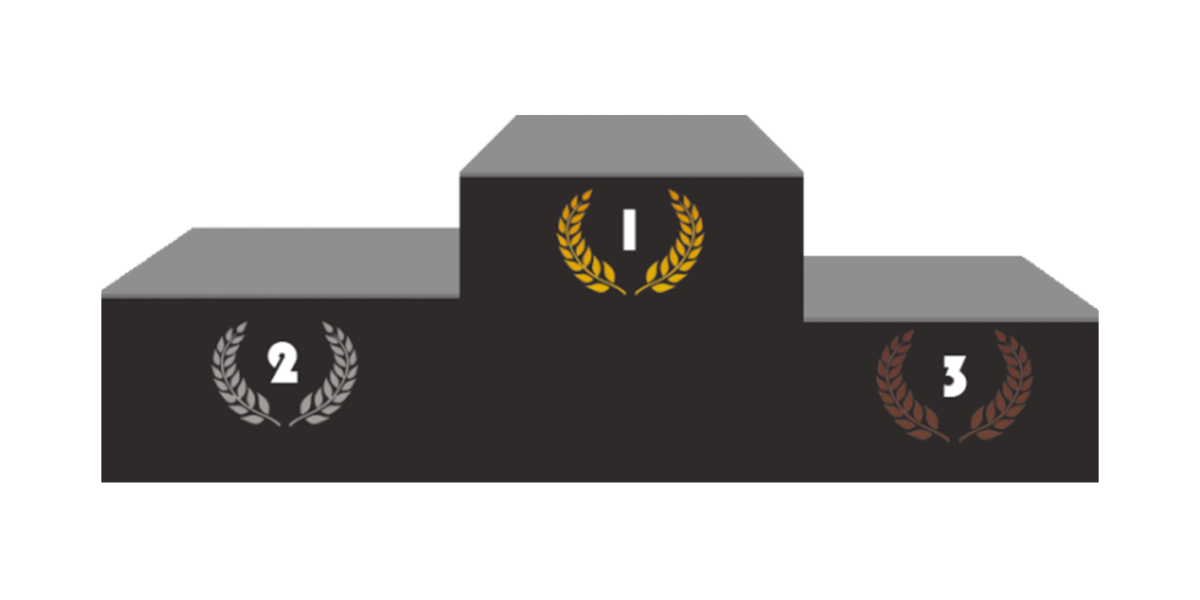 PODIUM PROVISOIRE COUTEAUJUIN 2019, suite aux Opens d’Alsace et de Bretagne 